Tel+212522 390974& fax +212 522391278 § +212 661 327916/ +212 600 041 810 email frmbad@hotmail.com www.badmintonmaroc.org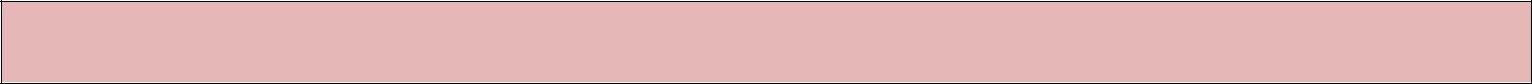 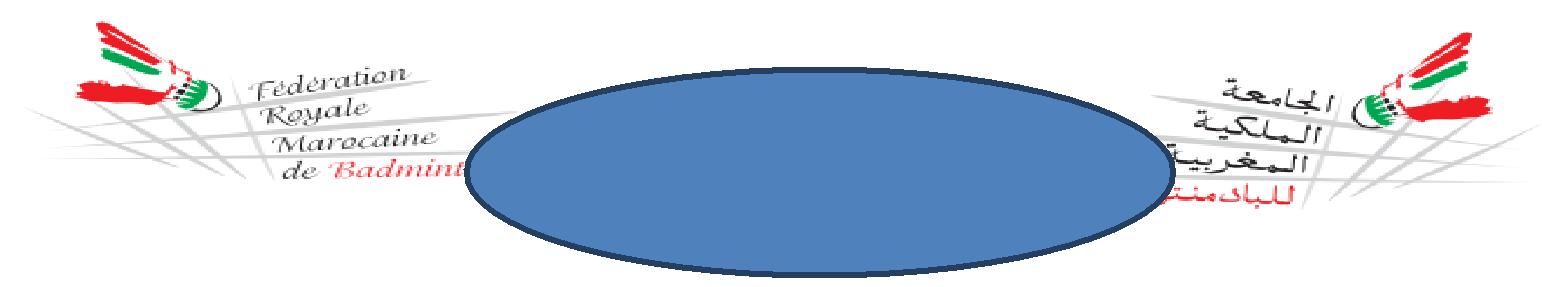 Fondée en 1992 AffiliéeBadminton World FédérationBadminton ConfédérationOPEN INTERNATIONAL DU MAROC09 to 12 November 2017VISA FORMThe visa form which should be filled and sent not later than 09th October 2017Please type or write clearly in BLOCK CAPITALSNATIONAL ASSOCIATION :……………………………………………………………………………..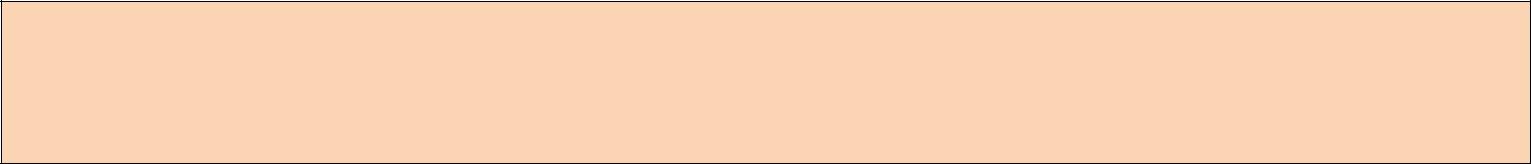 FEDERATION ROYALE MAROCAINE DE BADMINTONcomplexe sportif Mohammed v porte 10 n° 25 BP 15902 Casa- Principale Casablanca Maroc tel+212 522 390974 & fax +212 522 391278 .+212 661 327916. +212616316253email frmbad1@hotmail.com /www.badmintonmaroc.orgN°Mr/MsSURNAMEFirst namePass N°ExpiryDate OfNationalitéOccupationdatebirthPosition123456